   DEKLARACJA UDZIAŁU 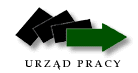    Dane firmyNazwa firmy .............................................................................................................................................................Adres .......................................................................................................................................................................NIP ............................................................................... REGON ............................................................................Właściciel bądź Osoba reprezentująca firmę ..........................................................................................................   BIORĘ UDZIAŁ W TARGACH PRACY dnia 24 marca 2023r.      1.  Dane osoby do kontaktów ze strony Wystawcy:Imię i nazwisko ........................................................................................................................................................Numer telefonu ........................................................................................................................................................Adres e-mail ............................................................................................................................................................2.  Liczba osób, które będą obsługiwać stoisko Wystawcy .....................................................................................    3. Dla kogo przeznaczona jest Państwa oferta pracy?    3. Czy będzie potrzebny dostęp do energii elektrycznej (gniazda)? .......................................................................Deklarację udziału prosimy dostarczyć na adres: Powiatowy Urząd Pracy w Ostrowie Wielkopolskim, ul. Wolności 29a,  
63-400 Ostrów Wielkopolski lub faksem – 62 73 73 202, lub na adres e-mail:  poow@praca.gov.pl................................................									   pieczątka i podpis ZgłaszającegoLp.ZawódLiczba miejsc pracy1.2.3.4.